Просторы  вселенной.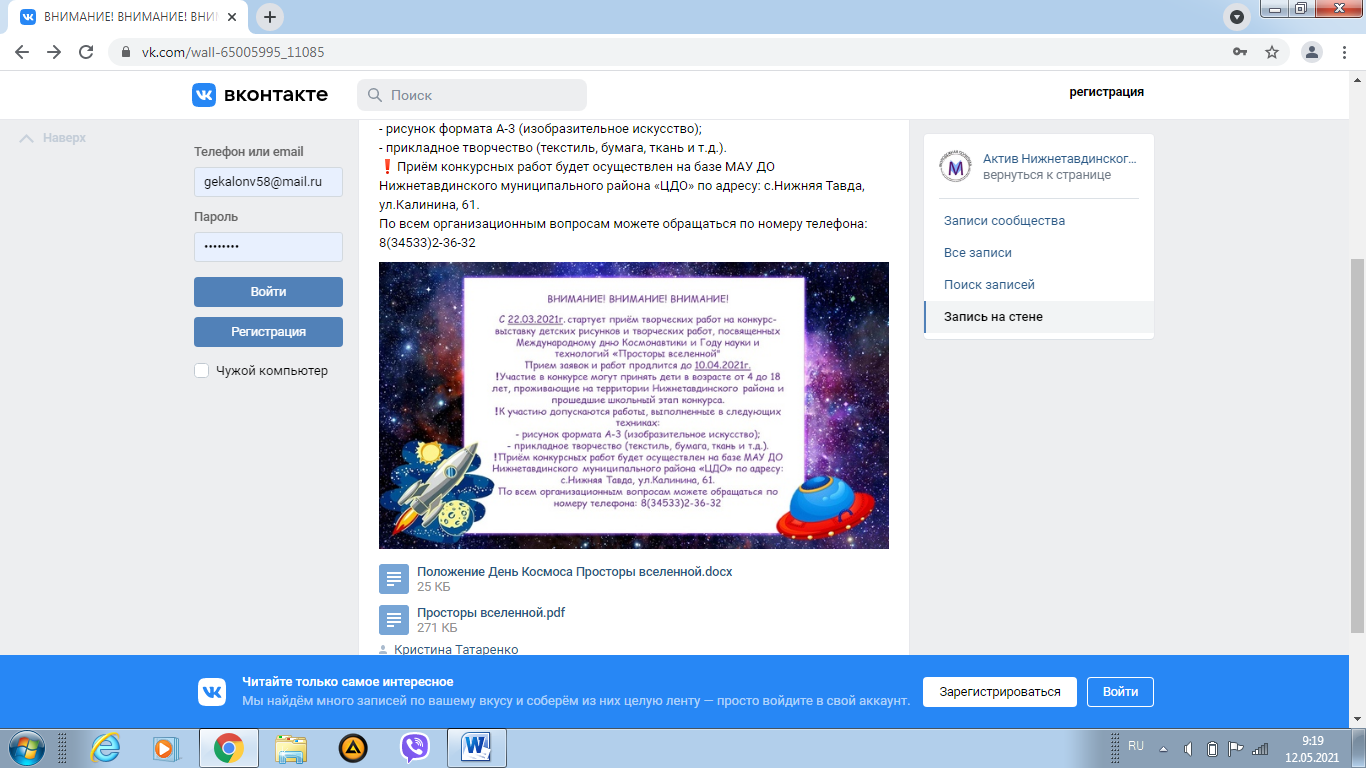 В конкурсе принимал участие  воспитанник старшей группы «Гномики» Добжанский Ян  в номинации  «Прикладное творчество».     На конкурс была предоставлена работа «Что такое космос?». Итоги подведены 21 апреля. Ян занял 2 место.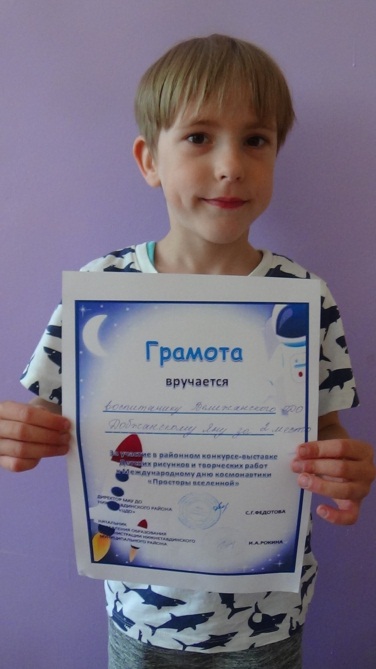 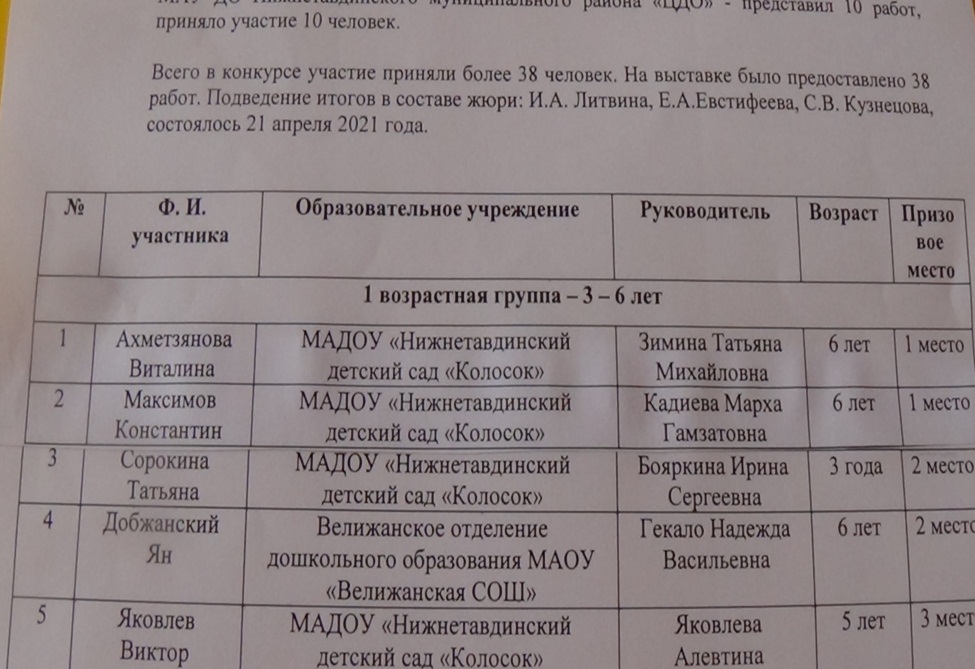 Воспитатель Гекало Н.В. 